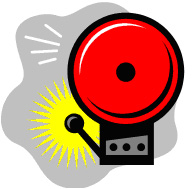 Beredskabsplan forTune VandværkSenest revideret:Januar      2019Indhold1.	Beredskabsplan	31.1.	Generel ansvarsfordeling	31.2.	Generel handling i beredskabssituationer	31.3.	Hvad skal udfyldes	32.	Beredskabssituation	42.1.	Forbrugerklage vedr. ”dårligt” vand (smag, lugt, misfarvning)	42.2.	Ikke kritisk overskridelse af vandkvalitetens grænseværdier	52.3.	Kritisk overskridelse af vandkvalitetens grænseværdier	62.4.	Akut forurening af kildeplads	72.5.	Lækage på ledningsnettet	82.6.	Strømudfald	92.7.	Hærværk eller indbrud	102.8.	Brand og eksplosion	112.9.	Trusler om sabotage	122.10.	Større driftsforstyrrelse	132.11.	Klordesinficering	143.	Mulige beredskabsydelser	154.	Rapportblad	165.	Eksempler på information	175.1.	Skabelon til pressemeddelelse	175.2.	Eksempel på pressemeddelelse	185.3.	Skabelon til løbeseddel	195.4.	Eksempel på løbeseddel	206.	Myndigheder m.fl.	216.1.	Myndigheder m.fl.	216.2.	Information – Nyttige navne og adresser	217.	Bilag	227.1.	Vandværksprofil	227.2.	Alarmeringsliste	237.3.	Beredskabsydelser	25 BeredskabsplanDenne beredskabsplan er udarbejdet med henblik på at sikre opretholdelsen af vandværksdrift i forskellige former for krisesituationer, hvor forbrugerne skal sikres tilstrækkelig og hygiejnisk tilfredsstillende drikkevand.Det er vigtigt, at beredskabsplanen løbende holdes opdateret. Dette gælder især telefonlisten.Beredskabsplanen gennemgås med henblik på opdateringer mindst én gang årligt.Vandværket foretager opdatering beredskabsplanen hvert år i 4. kvartal, første gang i 2014, og udsender herefter den opdaterede beredskabsplan. Generel ansvarsfordelingVandværkets bestyrelse har det generelle ansvar overfor forbrugerne mht. levering af tilstrækkeligt og rent drikkevand.I alle former for beredskabssituationer er der kun én person fra vandværket, som har det overordnede ansvar, og som kontakter relevante myndigheder og presse. Dvs. hvis formanden er til stede, er han den ansvarlige og den, der udtaler sig, og hvis ikke han er til stede, overgår ansvaret til hans stedfortræder, jf. afsnit 7.1.Desuden er det formanden i samråd med bestyrelsen, som har ansvaret for at vurdere situationens alvor og tage stilling til, om det er en opgave, hvor kommunens beredskab skal inddrages, eller om vandværket selv kan løse problemerne.I alvorlige krisesituationer (f.eks. akut forurening, trusler om sabotage, væbnet konflikt el. lign.) ringes 112. Beredskabschefen har herefter normalt det overordnede ansvar for det videre forløb, samt hvorvidt der skal nedsættes en styregruppe for beredskabet. Gruppen består af Beredskabschefen eller dennes stedfortræder, kommunes tilsyn, embedslægen og aktuel repræsentant for vandværket.Generel handling i beredskabssituationerBevar ro og overblik i situationen og følg retningslinjerne i beredskabsplanen. En udgave af beredskabsplanen findes på vandværket. Desuden er det vigtigt at bruge SUND FORNUFT i alle situationer.En hurtig alarmering og uddelegering af opgaver til den driftsansvarlige på værket er vigtig i alle beredskabssituationer. Praktiske opgaverne uddelegeres af bestyrelsen og evt. beredskabschefen til VVS-installatør, elektriker og entreprenør.I hver eneste beredskabssituation (f.eks. lækage, brand, strømudfald, akut forurening af kildeplads og forurening af forsyningsanlægget) noteres hele forløbet i situationen på et rapportblad med tid og initialer samt udførlig beskrivelse og stedbetegnelse. Dette er af betydning for evt. senere efterforskning til hjælp for forsikringsselskab samt politi eller anden myndighed.Forsikringsselskabet underrettes i alle former for beredskabssituationer til brug i senere forsikringssager.Hvad skal udfyldesVandværksnavn rettes på forsiden og i sidehovedet, hvor der er anført. På forsiden rettes datoen for Senest revideret. Afsnit 7 med underafsnit udfyldes.BeredskabssituationForbrugerklage vedr. ”dårligt” vand (smag, lugt, misfarvning)Følgende procedure følges:Ikke kritisk overskridelse af vandkvalitetens grænseværdierForureningen vil som regel blive konstateret ved den regelmæssige kontrol af vandkvaliteten, men kan også fremkomme ved afsmag i vandet eller misfarvning af vandet.Overskridelse af behandlingsparametre, så som jern, mangan, ilt, nitrit, ammonium og turbiditet skyldes oftest, at behandlingsanlægget ikke fungerer optimalt. Der er derfor behov for, at vandværket gennemgår og optimerer behandlings anlægget. Disse overskridelser anses ikke for akutte sundhedsskadelige, dog kan større overskridelser af ammonium og nitrit være meget betænkelig for spædbørn og alvorligt syge personer.Følgende procedure følges:Kritisk overskridelse af vandkvalitetens grænseværdierForureningen vil som regel blive konstateret ved den regelmæssige kontrol af vandkvaliteten, men kan også fremkomme ved afsmag i vandet eller ved sygdom blandt forbrugerne.Følgende procedure følges:Akut forurening af kildepladsAkut forurening eller risiko for forurening af kildeplads er situationer, hvor der sker uheld indenfor vandforsyningens indvindingsområde. Det kan være en væltet tankvogn, udslip fra en virksomhed m.m.Følgende procedure følges:Lækage på ledningsnettetFølgende procedure følges:StrømudfaldFølgende procedure følges:Hærværk eller indbrudFølgende procedure følges:Brand og eksplosionRing 112 Brandvæsen.Følgende procedure følges:Trusler om sabotageRing 112 Politi.Følgende procedure følges:Større driftsforstyrrelseFølgende procedure følges:desinficering skal foretages med brintoverilte desinficering benyttes ved bakteriologisk forureninger og det anbefales at kontakte vandværkets brøndborer og en evt. rådgiver. Dette arbejde er sundhedsfarligt, for dem der udfører arbejdet. Hvis brintoverilteholdigt vand kommer med ud i ledningsnettet til forbrugerne (tilsigtet eller ved uheld) kan dette give forbrugerne væsentlige gener, Men brintoverilten opløses i vand.Desinficering kræver godkendelse af myndighederne, uanset om den foretages på boringer, tanke eller ledningsnettet og uanset hvilket desinficeringsmiddel der anvendes.Tilladelse kræves til såvel ind pumpning som afledning af tilsætningsstoffer.Derfor – dette arbejde er for eksperter, hvorfor der kontaktes en sådan.Vandværkets rådgiver.Vandværkets brøndborer.Danske vandværkers konsulenter.NB!Hele forløbet noteres på et rapportblad med tid og initialer samt udførlige beskrivelser og stedbetegnelser.Dette er at betydning for evt. senere efterforskning til hjælp for forsikringsselskab, politi eller andre myndigheder.Mulige beredskabsydelserRapportbladForløbet noteres med tid og initialer samt udførlig beskrivelse og stedbetegnelser.Dette er af betydning for evt. senere efterforskning til hjælp for forsikringsselskab, politi eller anden myndighed.Eksempler på informationSkabelon til pressemeddelelseEksempel på pressemeddelelseSkabelon til løbeseddelEksempel på løbeseddelMyndigheder m.fl.BilagVandværksprofilAlarmeringslisteBeredskabsydelserBaggrund for beredskabsydelserVandforsyningslovens § 51, stk. 2 lyder ”Den, der modtager vand fra et alment vandforsyningsanlæg, kan ikke forlange erstatning for svigtende levering som følge af utilfredsstillende trykforhold i forsyningsledninger, mangler ved anlægget og disses afhjælpning eller vedligeholdelsesarbejder vedrørende anlægget.”Bestyrelsen og/eller generalforsamlingen bør derfor beslutte, hvilket serviceniveau der skal være overfor forbrugerne (i særdelshed de sårbare) i beredskabs situationer af længere varighed, og hvad forbrugerne dermed må tåle af gener.Forbrugerne bør informeres om det vedtagne serviceniveau.Vedtaget serviceniveauXxxxAlarm indgåetNoter tidspunkt, og hvordan meldingen kom. Ved telefonisk henvendelse fra forbruger noter navn og adresse.Spørg om:Hvor længe har det stået på?Er det fra alle haner, både kolde og varme?Har der været arbejdet på vandinstallationen indenfor den seneste måned?Har naboerne samme oplevelse?VarslingKonsekvenserHandlingNaboer til forbruger kontaktes, for afklaring af om der er tilsvarende oplevelser.Såfremt ingen naboer, hverken før eller efter forbrugeren har samme oplevelse, må årsagen findes i forbrugerens egen installation, og er derfor Vandværket uvedkommende.Såfremt naboerne har samme oplevelse, underrettes det kommunale tilsyn, og der udtages snarest vandprøve.Beredskabsgruppen indkaldes ved forbrugerklager, der ikke er begrundet af tekniske eller driftsmæssige årsager, og som ikke kan løses med vandforsyningens egne ressource.InformationUdbedring af skadeSåfremt eventuelle vandanalyser viser overskridelse af grænseværdierne, eskaleres beredskabssituationen til enten Ikke kritisk eller Kritisk overskridelse af vandkvalitetens grænseværdier.OpfølgningNB!Hele forløbet noteres på et rapportblad med tid og initialer samt udførlige beskrivelser og stedbetegnelser.Dette er at betydning for evt. senere efterforskning til hjælp for forsikringsselskab, politi eller andre myndigheder.Alarm indgåetNoter tidspunkt og hvordan meldingen kom. Hvis overskridelsen er konstateret ved analyse, vurderer kommunens tilsyn om overskridelsen er kritisk.VarslingSårbare forbrugereKonsekvenser Vurderes løbeneHandlingVandværket skal, evt. i samarbejde med samarbejdspartner, gennemgå og optimerer behandlingsanlægget.Såfremt kommunens tilsyn efterfølgende vurderer at overskridelsen er kritisk, eskaleres beredskabssituationen til ”Kritisk overskridelse af vandkvalitetens grænseværdier”.InformationKommunes tilsyn orienteres gerne skiftligt om, at vandværket har igangsat en optimering af behandlingsanlægget.Udbedring af skadeNødvendige initiativer påbegyndes.Under udbedringen vurderes vandkvaliteten løbende vha. analyser, og kommunes tilsyn holdes orienteret.OpfølgningNB!Hele forløbet noteres på et rapportblad med tid og initialer samt udførlige beskrivelser og stedbetegnelser.Dette er at betydning for evt. senere efterforskning til hjælp for forsikringsselskab, politi eller andre myndigheder.Alarm indgåetNoter tidspunkt og hvordan meldingen kom. Hvis forureningen er konstateret ved analyse, vurderer kommunens tilsyn i samråd med embedslægen, om der er behov for en øjeblikkelig indsats.VarslingHvis ikke kommunes tilsyn allerede ved besked fra analyseresultaterne, varsles kommunens tilsyn.KonsekvenserRisiko for sygdom blandt forbrugerne, og i værste tilfælde død.Risiko for at levnedsmiddelproducenter kan sprede forureningen yderligere.HandlingNødvendige initiativer i form af information til forbrugerne. Kogeanbefaling m.m. vurderes af kommunens tilsyn i samarbejde med embedslægen.Overvej initiativer overfor sårbare forbrugere.Teknisk gennemgang iværksættes, for opsporing af kilden til forureningen.InformationForbrugerne (først sårbare forbrugere) orienteres om situationen via hjemmeside og sms. Forbrugerne orienteres om, hvordan de skal forholde sig i form af f.eks. kogeanbefaling, muligheder for alternativ vandforsyning.Udbedring af skadeUdbedring af skader påbegyndes. F.eks. i form af rengøring af rentvandsbeholder eller ledningsnet, skadesudbedring på boring m.m.Under udbedringen af skaden vurderes vandkvaliteten løbende vha. analyser, og kommunes tilsyn holdes orienteret. Forbrugerne holdes løbende orienteret, hvis processen er langvarig.OpfølgningForbrugerne informeres om, at skaden er udbedret og situationen igen er normal.NB!Hele forløbet noteres på et rapportblad med tid og initialer samt udførlige beskrivelser og stedbetegnelser.Dette er at betydning for evt. senere efterforskning til hjælp for forsikringsselskab, politi eller andre myndigheder.Alarm indgåetNoter tidspunktet, og hvordan meldingen kom. Ved telefonisk henvendelse fra forbruger noteres navn og adresse, og der spørges til symptomer og eventuelle skader samt skadelokalitet.VarslingForureningen anmeldes til følgende instanser:Kommunens tilsyn/Redningsberedskabet/beredskabschefenPolitiet (112)Ansvarligt tekniske personale på vandværketFørsteindsatsen på uheldsstedet ledes som hovedregel af kommunes tilsyn / beredskabets indsatsleder. Kommunens tilsyn / indsatslederen har hovedansvaret for at fordele arbejdet samt tilkalde nødvendig bistand og andre myndigheder.KonsekvenserRisiko for sygdom blandt forbrugerneRisiko for at levnedsmiddelproducenter kan sprede forureningerRisiko for ødelæggelse af kildepladsen.HandlingIndvinding fra forurenet kildeplads stoppes.Forsyningssituationen revurderes i forhold til forurenings udbredelse og art.Området lokaliseres og afspærres vha. afspærringsmateriel. Etabler eventuelt nødvandforsyning.Kommunes tilsyn / Beredskabet informeres om, hvilket område der er afspærret.InformationBerørte forbrugere (især sårbare forbrugere) og virksomheder informeres vha. hjemmeside / sms i samråd med kommunes tilsyn. Dette arbejde koordineres af indsatslederen. Udbedring af skadeEfter førsteindsatsen overdrages oprensningsopgaven til kommunens miljøtilsyn, der forestår den endelige oprensning af forureningen.OpfølgningForbrugeren informeres om, at skaden er udbedret og situationen igen er normal.NB!Hele forløbet noteres på et rapportblad med tid og initialer samt udførlige beskrivelser og stedbetegnelser.Dette er at betydning for evt. senere efterforskning til hjælp for forsikringsselskab, politi eller andre myndigheder.Alarm indgåetNoter tidspunkt, og hvordan meldingen kom. Ved telefonisk henvendelse fra forbruger noter navn og adresse, og der spørges om omfang og eventuelt skader samt skadeslokalitet.Varsling SMS / E-mailKonsekvenserMulig ødelæggelse af materielle værdier.HandlingLækage lokaliseres, eventuelt med hjælp af lækageudstyr. Ved større lækager afspærres området.InformationBerørte forbrugere og virksomheder informeres pr sms og hjemmeside.Udbedring af skadeKontakt gravemandskab og påbegynd reparationen så hurtigt som muligt.OpfølgningNB!Alarm indgåetNoter tidspunktet, og hvordan meldingen kom.VarslingIngenKonsekvenserIngen. Tune Vandværk har nødstrømsgeneratorDer opstarter automatisk.HandlingTilslut/opstart af. nødstrømsanlægSå fermt denne ikke fungere kontakt beredskabs afdelingenInformationUdbedring af skadeUdbedres af fagfolk.OpfølgningNB!Undlad ethvert indgreb af hensyn til egne og andres sikkerhed.Alarm indgåetNoter tidspunkt, og hvordan meldingen kom. Ved telefonisk henvendelse fra forbruger noter navn og adresse, og der spørges om omfang og eventuelt skader samt skadeslokalitet.VarslingHændelsen anmeldes til politiet, og kommunes tilsyn informeres.KonsekvenserRisiko for sygdom blandt forbrugerne, og i værste tilfælde død.Risiko for at levnedsmiddelproducenter kan sprede forureningen yderligere.Risiko for ødelæggelse af kildepladsen.HandlingNaboer til vandværket kontaktes, for afklaring af om de har set eller hørt noget.Der udtages hurtigst muligt vandprøver ved afgang vandværk samt hos forbrugerne iht. prøvetagningslisteInformationTune Vandværk har alarm på alle boringer samt drifts afbryder når alarm aktiveresUdbedring af skadeEr der sket hærværk/skade som kan påvirke driften udbedres de hurtigst muligt.OpfølgningNB!Alarm indgåetNoter tidspunktet og hvordan meldingen kom. Ved telefonisk henvendelse fra forbruger noteres navn og adresse, og der spørges om omfang, eventuelle skader og skadelokalitet.VarslingNærmeste omgivelser advares.KonsekvenserIngen vandforsyning til forbrugerne i kortere eller længere periode.HandlingRing 112.Eventuel opstart af nødstrømsanlæg.Eventuel etablering af nødforsyning.InformationVed længevarende manglende vandforsyning informeres forbrugerne samt beredskabschefen.Udbedring af skadeUdbedres af fagfolk.OpfølgningForbrugeren informeres om, at skaden er udbedret og situationen igen er normal.NB!Hele forløbet noteres på et rapportblad med tid og initialer samt udførlige beskrivelser og stedbetegnelser.Dette er at betydning for evt. senere efterforskning til hjælp for forsikringsselskab, politi eller andre myndigheder.Alarm indgåetNoter tidspunkt, og hvordan meldingen kom. Ved telefonisk henvendelse fra forbruger noteres navn og adresse.VarslingNærmeste omgivelser advares.KonsekvenserHandlingRing 112.Kontrollere at Vandværkets lokaliteter er forsvarligt aflåste, at eventuelle alarmer er slået til.InformationUdbedring af skadeOpfølgningGennem gang af hændelseNB!Hele forløbet noteres på et rapportblad med tid og initialer samt udførlige beskrivelser og stedbetegnelser.Dette er at betydning for evt. senere efterforskning til hjælp for forsikringsselskab, politi eller andre myndigheder.Alarm indgåetNoter tidspunktet og hvordan meldingen blev konstatereret.VarslingUdsendelse af sms samt information på hjemmesideKonsekvenserIngen vandforsyning til forbrugerne i kortere eller længere periode.InformationVed svigtende vandforsyning informeres forbrugerne (sms /     e-mail)Udbedring af skadeUdbedres af fagfolk.OpfølgningGennem gang af hændelseNB!Beredskabsydelse1.000 liters tanke, dunke og engang posterBeskrivelse af ydelsenBeredskabet er baseret på COMBO – Aquas vandtanke á 1.000 liter. Ved brug fores tankene med en steril engangsplastsæk, så det er rent vand der leveres til borgerne. Derudover suppleres der med engangsplastdunke som kan udleveres til de forbrugere der ikke selv har emballage til at bære vandet hjem i.LeverandørBeredskabsforbundetReaktionstid2 – 3 timerKræver forudgående aftaleJaBeredskabsydelse20 m3 tankvognBeskrivelse af ydelsenLevering af tankvogn.LeverandørReaktionstidKræver forudgående aftaleBeredskabsydelseBeskrivelse af ydelsenEmne:Dato:ForløbTidInitialerAlarm indgåetAfhjælpning startetPressemeddelelseVandværkOverskriftOverskriften skal fange øjet. Overskriften bør kun indeholde et, entydigt budskab.Indledning / Summering af budskabIndledning: 2 – 4 linjer der at opsummere hovedbudskabetBrødtekstForklar i enkle vendinger, hvad der er sekt og konsekvenserne forbundet hermed evt. påkrævede forholdsregler.Beskriv hvor: Angiv det berørte område nøjagtigt.Hvis relevant, uddyb og forklar: Hvordan / hvorfor / hvornår.Hvis relevant, oplyst hvornår og hvordan der bringes nye oplysninger.Anfør evt.:Til frigivelse: dato klokkeslætYderligere oplysninger / Kontaktperson:Navn, Titel, telefonnummer, e-mail.Xxxx Vandværk					8. juli 2008PressemeddelelseVandforurening på vej a, b og c.Forsat anbefaling om at koge vandet.Vand til drikkeformål og til madlavning i området xxxxxxxx skal forsat koges. Der er ingen grund til at koge vandet i de andre dele af Xxxxx By.Xxxx Vand forsætter med at skylle ledningssystemet, så længe der er behov for det.Ophævelse af anbefalingen om at koge vandet vil ske, når samtlige prøver viser, at vandet er rent.Vandet skal koges indtil anbefalingen ophæves.Henvendelse i sagen kan ske til Embedslægen om sundhedsmæssige spørgsmål, tlf. 3530 3030, samt til Xxxxx Vand om tekniske spørgsmål, 1234 56768.TIL BEBOERE OG VIRKSOMHEDER I gade nr. xx – yygade nr zz – uuPROBLEMER MED VANDKVALITETEN / FORURENING AF LEDNIGNSNETTETDer er den dato klokken tid konstateret problemer med kvaliteten / forurening af drikkevand, der leveres fra det Xxxxx Vandværks ledningsnet. Problemerne kan have betydning for forbrugerne i de gader, der er nævnt ovenfor.Vandforsyningen arbejder på at indkreds forureningskilden og foretage rensning af de forurenede dele af ledningsnettet.Indtil videre må det frarådes at bruge vandet til drikkeformålEllerIndtil videre må det frarådes at bruge vandet til både drikkeformål og til udvortes brug.Der er opstillet en midlertidig aftapningsmulighed på gadenavn ud for husnummer, hvorfra der kan hentes drikkevand af tilfredsstillende kvalitet.Så snart forholdene igen er normale, vil der blive givet besked herom.Xxxxx Vandværk den datoTune Vandværk A m b a informerer:Drikkevandet er forurenet.Den rutinemæssige kontrol af drikkevandet i dit område har vist, at det er forurenet.Vandet er forurenet med colibakterier.Colibakterier er en storgruppe almindeligt forekommende tarmbakterier. Ved at undersøge vandprøver for colibakterier har man et godt grundlag for at bedømme den hygiejniske kvalitet.Man skelner mellem forskellige former for colibakterier. Escherichia coli er navnet på en gruppe, der kan dyrkes ved 44o C, og som man bruger som indikator for sygdomsfremkaldende tarmbakterier. Det er den bakterie, der er fundet i din vandforsyning.Det vi ved nu er altså, at vi har en forurening med kloakvand.Indtil nu har vi i stort set alle de positive vandprøver fundet under 50 E. coli pr. dl. Vand.Til sammenligning mister man sit Blå Flag, hvis der er mere end 1.000 E. coli pr. dl. vand i badevandet.I vores søvand er der i badesæsonen mellem 10 og 40 E. coli pr. dl. Vand.For at beskytte dig selv mod sygdom, kan du bruge vandet i hanerne på samme måde, som hvis du var på ferie sydpå.Undgå helst at drikke vandet direkte fra hanen. Vandet skal koges først. Et par minutters kogning er nok.Du kan, som du plejer, bruge vandet til vask, rengøring badning osv.Vi arbejder intenst på at finde kilden til forureningen, så den kan stoppes.Hele ledningsnettet bliver undersøgt, og vi tager vandprøver hele tiden for at følge udviklingen og sikre vandforsyningen.Det er Eurofins Milijølab , der tager vandprøver og analyserer dem.Embedslængen bliver løbende holdt orienteret, og han vurderer vandets kvalitet.  Tune Vandværk følger hans anbefalinger og beslutninger.Vi gør vores yderste for at holde borgeren, der er berørt af forureningen af drikkevandet, underrettet om situationen.Det kan være meget vanskeligt at finde årsagen til forureningen.Hvis du har mistanke til en defekt vandinstallation, en defekt kloakledning, en unormal brug af brandhaner eller andet, så kontakt os endelig!Du kan ringe til Tune Vandværk på tlf. 46 13 95 80 eller til Driftsleder Kurt Ardal Larsen på  tlf. 30 58 91 80 Tune Vandværk01-03-2017Myndigheder m.fl.Myndigheder m.fl.Myndigheder m.fl.Myndigheder m.fl.Myndigheder m.fl.Myndigheder m.fl.BetegnelseNavnAdresseTlf. arb.Tlf. priv.MobilGreve Kommunemilijøgruppen43979448Greve kommuneJens Erling Klindt  Peter Hegel43979618Vagthavende IndsatslederGreve Brandvæsen23724825Information – Nyttige navne og adresserInformation – Nyttige navne og adresserInformation – Nyttige navne og adresserInformation – Nyttige navne og adresserInformation – Nyttige navne og adresserInformation – Nyttige navne og adresserBetegnelseNavnAdresseTlf. arb.Tlf. priv.MobilVandværks  foreningenDanske Vandværker56144242SMS service Blue idea70205353Navn og adresseTune Vandværk Nørregade 41Tune Vandværk Nørregade 41Bemandingsstatus Driftsleder Kurt Ardal Larsen Driftsleder Kurt Ardal LarsenFormandBjarne Frølund NielsenBjarne Frølund NielsenStedfortræder Finn Kristiansen Finn KristiansenTlf.nr. vandværkVandværk46 13 95 80Vagttelefon30 58 91 80FaxingenE-mailinfo@tune-vand.dkNødforsyningAndre vandværkerTilkoblingsmuligheder til og fra tankvogn på vandværketingenTappemuligheder på ledningsnettetBrandhanerNødstrømsforsyningNødstrømgenerator på vandværket  88kwhKapacitetDøgnforbrug750m3Maksimal døgnproduktion2700m3Rentvandstanks kapacitet2x190 m3Maksimal udpumpning140 m3 i Timen LedningskortPapirkort (Ja/Nej)Ja  GisElektronisk kort (Ja/Nej)jaAlarmPå Vandværket (Ja/Nej)jaPå boringer (Ja/Nej)jaNøglerNøgleboks (Ja/Nej)Ja  Kode 1972Nøgler ligger hos:BestyrelsesmedlemmerTilslutning af generatorStiktype380volt 64ampkWh behovTune VandværkTune VandværkTune VandværkTune VandværkTune VandværkTune VandværkBetegnelseNavnAdresseTlf. Mail.FormandBjarne FrølundRoskildevej 73         25225431bfn@pc.dkNæstformandKim VelgaardGrevetoften 753774773KassererFinn HansenNørregade 2753569680Best. medlemFinn KristiansenTjærebyvej 13540139842Best. medlemJens SlothLyrestien 1340965452Best. medlemBest. medlemBest. medlemDriftslederKurt Ardal LarsenHåndværkervænget nr. 2 Greve4613958030589180Sårbare forbrugereSårbare forbrugereSårbare forbrugereSårbare forbrugereSårbare forbrugereSårbare forbrugereBetegnelseNavnAdresseTlf. arb.Tlf. priv.MobilLægeFjællestien 446139527LægeSkolegade 1146138003TandlægeFjællestien 246138280FolkeskolerSkolegade 10Lundegårdshegnet 114397325043973560DaginstitutionerLundegårdenVesterbo Tune børnehaveLundegårdshegnetVestergårds vej 2Nørregade 23 461398634361075746138299SfoLundegårdensTune skole sfoLundegårdshegnet4613962943973575Dialysepatient Åse ChristensenNordgårdsvej 774732214120225324Hedebo     plejecenter Degnestræde 1      43415000Håndværkere og materielHåndværkere og materielHåndværkere og materielHåndværkere og materielHåndværkere og materielHåndværkere og materielBetegnelseNavnAdresseTlf. arb.Tlf. priv.MobilEntreprenørSHT vand og miljøMerkur vvsStrandsegårdsvej Nr 1 ØlstedSalbjerg vej 13Havdrup47777753461346964099835020708463VVS-installatørMainz vvsIndustrihegnet 8Tune28358321Vvs-installatørMerkur vvsSalbjerg vej 13Havdrup4613469620708463Vandværksfirma SilhorkoHøgevej 15 A48201000VandværkVandværkVandværkVandværkVandværkVandværkBrøndborerElforsyningDongEl-installatørMidtsjællands el service53739310IngeniørNirasSortemosevej 19Allerød4810454630787595Laboratoriumeuro FinsSmedeskovsvej nr 38Galten7022426620128078Prøvetager Thormod20128078SROXergiHermesvej 1Støvring99351699Døgn vagt40701600